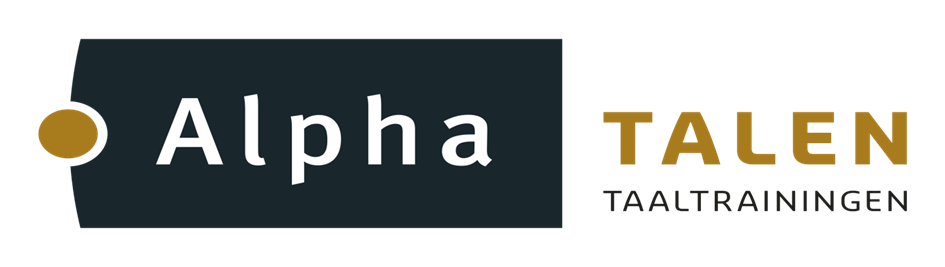 			Inschrijvingsformulier                         Conversatiecursus NT2 A2-A2+						Dinsdag 10 september 2019			  	Lesdagen: 	dinsdag				Tijdstip:	 		16.00-17.30 uur Naam:				________________________________________Adres:				________________________________________Postcode + plaats:		________________________________________Telefoonnummer:		________________________________________E-mailadres:			________________________________________Geboortedatum:			________________________________________Nationaliteit:			________________________________________Beroep:				________________________________________Vooropleiding:			________________________________________Duur cursus:			6 lessen van 2 uur   Lesdata:	 			10,17, 24 september, 1, 8, 15 oktober 2019 Plaats:				De Framboos, Frambozenweg 61 LeidenPrijs:					€ 250,00Datum:										Handtekening 